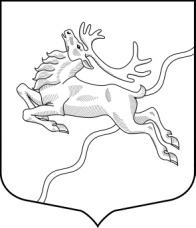 ВНУТРИГОРОДСКОЕ МУНИЦИПАЛЬНОЕ  ОБРАЗОВАНИЕСАНКТ-ПЕТЕРБУРГАМУНИЦИПАЛЬНЫЙ  ОКРУГ СЕВЕРНЫЙМЕСТНАЯ АДМИНИСТРАЦИЯПОСТАНОВЛЕНИЕ  «03»  августа  2016 г                                                                                                 Санкт-Петербург   № 23О внесении изменений в Постановление  Местной администрации МО МО Северный от 29.12.2015 г. №32 « Об утверждении муниципальных программ  по реализации вопросов местного значения МО МО Северный на 2016г»          Руководствуясь Федеральным законом от 06.10.2003 г. №131-ФЗ «Об общих принципах организации местного самоуправления в Российской Федерации», Законом Санкт-Петербурга от 23.09.2009 г №420-79 «Об организации местного самоуправления в Санкт-Петербурге», Бюджетным кодексом Российской Федерации, Уставом внутригородского муниципального образования Санкт-Петербурга муниципальный округ Северный, Местная администрацияПОСТАНОВЛЯЕТ:Внести изменения в Постановление Местной администрации МО МО Северный  от 29.12.2015 г. №32  « Об утверждении муниципальных программ по реализации вопросов местного значения МО МО Северный на 2016г», согласно Приложения  к настоящему Постановлению.Настоящее Постановление  вступает в силу на следующий день после его официального опубликования (обнародования).Контроль исполнения настоящего Постановления оставляю за собой.Глава  Местной  администрации                                                                            И.М. КасаткинПриложение № 1к  Постановлению Местной администрацииМО МО Северный от 03.08.2016г. №23Приложение №1к  Постановлению Местной администрацииМО МО Северный от 29.12.2015г. №32МУНИЦИПАЛЬНАЯ ПРОГРАММА «Создание условий для развития на территории округа массовой физической культуры и спорта на 2016 год»1.Паспорт программы2.Перечень основных мероприятий Программы и объемы финансирования Приложение №2к  Постановлению Местной администрацииМО МО Северный от 03.08.2016г. №23Приложение №3к  Постановлению Местной администрацииМО МО Северный от 29.12.2015г. №32МУНИЦИПАЛЬНАЯ ПРОГРАММА «Организация и проведение досуговых мероприятий для жителей, проживающих на территории МО МО Северный на 2016 год»Паспорт программы2. Перечень основных мероприятий Программы и объемы финансирования Приложение №3к  Постановлению Местной администрацииМО МО Северный от 03.08.2016г. №23Приложение №4к  Постановлению Местной администрацииМО МО Северный от  29.12.2015г. №32МУНИЦИПАЛЬНАЯ ПРОГРАММА «Профилактика экстремизма и терроризма на территории МО МО Северный на 2016 год»1.Паспорт программы2. Перечень основных мероприятий Программы и объемы финансированияПриложение №4к  Постановлению Местной администрацииМО МО Северный от 03.08.2016г. №23Приложение №5к  Постановлению Местной администрацииМО МО Северный от  29.12.2015г. №32МУНИЦИПАЛЬНАЯ ПРОГРАММА «Профилактика правонарушений на территории МО МО Северный на 2016 год»1.Паспорт программы2. Перечень основных мероприятий Программыи объемы финансированияНаименование программыМуниципальная программа«Создание условий для развития на территории округа массовой физической культуры и спорта на 2016 год»Нормативно-правовые основания для разработки программыЗакон Санкт-Петербурга от 23.09.2009 №420-79 «Об организации местного самоуправления в Санкт-Петербурге»Федеральный закон от 04.12.2007. №329-ФЗ «О физической культуре и спорте в Российской Федерации»Федеральная целевая программа «Развитие физической культуры и спорта в Российской Федерации»Заказчик программыМестная администрация МО МО СеверныйСроки реализации программы2016 годЦели и задачи программыСоздание условий для укрепления здоровья населения МО МО Северный путём развития инфраструктуры спорта Популяризация массового спорта и приобщение различных слоёв населения округа к регулярным занятием физической культурой и спортомПропаганда здорового образа жизниИсполнители основных мероприятийОтдел Местной администрации и/или юридические лица, определяемые на основании конкурсных процедурКонтроль за реализацией программыОсуществляет отдел Местной администрацииОжидаемые конечные результаты реализации программыУвеличение доли граждан округа, систематически занимающихся физической культурой и спортомФормирование условий для ведения населением МО МО Северный здорового образа жизниУкрепление здоровья граждан, снижение общего уровня заболеваний.Объемы и источники финансирования программы336 тыс.руб. из средств местного бюджетаНаименование основных мероприятийНаименование основных мероприятийОбъем финансирования 2016 год  (тыс.руб.)Кол-во участниковСрок исполнения1.Организация тренировок по фитболу и танцев для жителей округа (преподавательско-тренерские услуги)30620В течение года2.Закупка спортивного инвентаря для тренировок по фитболу и танцев, проходящий еженедельно в актовом зале МО Северный301003 квартал 2016 гИТОГО:336120Наименование программыМуниципальная программа «Организация и проведение досуговых мероприятий для жителей, проживающих на территории МОМО Северный на 2016г.»Нормативно-правовые основания для разработки программыЗакон Санкт-Петербурга от 23.09.2009г. № 420-79 «Об организации местного самоуправления в Санкт-Петербурге»Закон Санкт-Петербурга от 17.03.1998г. №28-6 (ред. от 01.03.2005г.) «О молодёжи и молодёжной политике Санкт-Петербурга»Заказчик программыМестная администрация МО МО СеверныйСроки реализации программы2016 годОсновные цели программыОбеспечение процесса успешной социальной адаптации подростков и молодёжи с помощью формирования системы досуговых мероприятийОжидаемые конечные  результаты реализации программыСтруктурирование свободного времени детей, подростков и молодёжи округа, создание условий для их успешной социализации в условиях муниципального округа. Профилактика асоциального поведения подростков. Пропаганда трудовой деятельности, как единственного источника и способа существования.Формирование  у  молодежи гражданской  зрелости,  любви  к  Отечеству,  ответственности  и  чувства  долга,  духовной  нравственности, верности  традициям,  стремления  к  сохранению  исторических и культурных  ценностей.Исполнители основных мероприятий программыМестная администрация МО МО Северный и/или юридические организации, выбранные на основании проведенных конкурсных процедурКонтингент и количество участников.Дети, подростки и молодёжь муниципального образования МО Северный, в т.ч. опекаемые.Объёмы и источники финансирования150 тыс. руб. из средств местного бюджета Наименование основных мероприятийНаименование основных мероприятийОбъём финансирования 2016 г. (тыс.руб.)Кол-во участниковСрок исполненияСрок исполнения1.Организация досугового мероприятия, приуроченного к празднованию Нового Года (закупка билетов на театрализованное  представление)100,01104 квартал 2016г2.Экскурсии для старшеклассников «Знай и люби свой город!»25,0452 квартал 2016г3.Закупка сувенирной продукции для проведения конкурсов, совместно с ЦБС Калининского р-на25,03,4 квартал 2016гИтого:150,0185Наименование программыМуниципальная программа «Профилактика правонарушений, дорожно-транспортного травматизма, экстремизма и терроризма на территории МО МО Северный»Нормативно-правовые акты служащие основанием для разработки программыФедеральный закон от 06.10.2003 №131-Ф3 «Об общих принципах организации местного самоуправления в Российской Федерации»;Закон Санкт-Петербурга от 23.09.2009 №420-79 «Об организации местного самоуправления в Санкт-Петербурге».Федеральный закон от 06.03.2006 №35-ФЗ «О противодействии терроризму» (с изменениями и дополнениями, вступившими в силу с 01.01.2010г.)Заказчик программыМестная администрация МО МОСеверныйСроки реализации программы2016годОсновные цели программыФормирование установок на непринятие насилия, деления людей по национальному, религиозному, половому, расовому и др. признакам, недопустимости идеи превосходства одних наций и народов над другими, а также опасности подобных явлений для личности и государства в целом.Формирование навыков поведения при террористических актах, экстремисткой деятельности.Развитие эффективных поведенческих навыков противодействия негативному влиянию окружения.Исполнители основных мероприятий программыОтдел Местной администрации и/или юридические лица, определяемые на основании конкурсных процедурКонтроль зареализацией программыМестная администрация МО МОСеверныйОжидаемые конечные результаты реализации программыСовершенствование взаимодействия правоохранительных органов, органов местного самоуправления, учреждений социальной сферы.Снижение числа проявления экстремистских выступлений на территории округа.Формирование позитивного общественного мнения о деятельности по профилактике экстремизма, терроризма. Объемы и источники финансирования программы2016 год –75 тыс. руб. из средств местного бюджет№Наименование основных мероприятийОбъемы финансировани  (тыс. руб.)Кол-во участниковСрок исполнения1.Организация и проведение лекций по профилактике терроризма и экстремизма.   5,0  1504 кв. 2016 года2.Ремонт информационных стендов70,0неограниченное число жителей1 кв. 2016 годаИТОГО:75,0Наименование программыМуниципальная программа «Профилактика правонарушений на территории МО МО Северный»Нормативно-правовые акты служащие основанием для разработки программыФедеральный закон от 06.10.2003 №131-Ф3 «Об общих принципах организации местного самоуправления в Российской Федерации»;Закон Санкт-Петербурга от 23.09.2009 №420-79 «Об организации местного самоуправления в Санкт-Петербурге».Заказчик программыМестная администрация МО МОСеверныйСроки реализации программы2016годОсновные цели программыПредупреждение правонарушений и антиобщественных действий несовершеннолетних.Формирование установок на непринятие насилия, деления людей по национальному, религиозному, половому, расовому и др. признакам, недопустимости идеи превосходства одних наций и народов над другими, а также опасности подобных явлений для личности и государства в целом.Развитие эффективных поведенческих навыков противодействия негативному влиянию окружения (наркомания, преступность и т.п.).Формирование  у  населения  округа  морально-психологических  качеств,  практических  умений  и  навыков  действий  в  условиях  криминогенных  ситуаций. Воспитание  ответственности  у  населения  округа  за  свои  действия. Исполнители основных мероприятий программыОтдел Местной администрации и/или юридические лица, определяемые на основании конкурсных процедурКонтроль зареализацией программыМестная администрация МО МОСеверныйОжидаемые конечные результаты реализации программыСовершенствование взаимодействия правоохранительных органов, органов местного самоуправления, учреждений социальной сферы.Снижение числа зарегистрированных преступлений в общественных местах и на улицах.Формирование позитивного общественного мнения о деятельности по профилактике. Объемы и источники финансирования программы2016 год –61 тыс. руб. из средств местного бюджет№Наименование основных мероприятийОбъемы финансирования  (тыс. руб.)Кол-во участниковСрок исполнения1.Организация и проведение лекций по профилактике правонарушений    6,01504 кв. 2016 года2.Размещение оперативной информации для жителей округа по тематике правонарушений (в.т.ч. закупка информационных стендов, в кол-ве -2 шт.)            55,0неограниченное число жителей3 кв. 2016 годаИТОГО:61,0